  ΕΛΛΗΝΙΚΗ ΔΗΜΟΚΡΑΤΙΑ                                             Νάουσα  ……/……/……     ΝΟΜΟΣ ΗΜΑΘΙΑΣ 				        Αριθ. Πρωτ……………                    ΔΗΜΟΣ ΗΡΩΙΚΗΣ ΠΟΛΗΣ               ΝΑΟΥΣΑΣ                                                                               ΠΡΟΣ: ΔΗΜΟ ΗΡΩΙΚΗΣ ΠΟΛΗΣ ΝΑΟΥΣΑΣ ΑΙΤΗΣΗ                                                                        ΤΜΗΜΑ ΑΔΕΙΩΝ & ΕΜΠΟΡΙΟΥΕΠΩΝΥΜΟ:……………………………………………..            Παρακαλώ ΟΝΟΜΑ:…………………………………………………             Να μου ανανεώσετε την Άδεια Επαγγελματία  Πωλητή  Πλανοδίου                 ΠΑΤΡΩΝΥΜΟ:…………………………………… …..             Εμπορίου  την οποία και σας προσκομίζω, με αριθμό αδείας……. ….ΑΔΤ:………………………………………………………..            για την επόμενη τριετία και σύμφωνα με το άρθρο  22 ΑΔΕΙΑ ΔΙΑΜΟΝΗΣ…………………………………..            του Ν. 4497/2017.       ΑΔΤ:………………………………………………………..       ΑΔΕΙΑ ΔΙΑΜΟΝΗΣ…………………………………..             Συνημμένα σας υποβάλλω τα απαιτούμενα δικαιολογητικά.ΑΦΜ:………………………………………………………                    Δ.Ο.Υ.:…………………………………………………….        Α.Μ.Κ.Α.:   ………………………………………………ΑΣΦΑΛΙΣΤΙΚΟΣ ΦΟΡΕΑΣ…………………………ΜΟΝΙΜΟΣ ΚΑΤΟΙΚΟΣ:…………………………….                                            Ο / Η Αιτών /αιτούσαΤΑΧ. ΔΙΝΣΗ :…………………………………………….ΤΗΛΕΦΩΝΟ ΚΙΝ:……………………………………..ΤΗΛΕΦΩΝΟ ΣΤΑΘΕΡΟ:……………………………                                                       (υπογραφή)ΑΡ. ΚΥΚΛΟΦΟΡΙΑΣ ΟΧΗΜΑΤΟΣ: ……………………Δήλωση δραστηριοποίησης σε Περιφέρειες  Αιτούντος1…………………………………….2…………………………………….3…………………………………….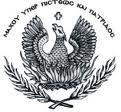 